Partner szkolenia: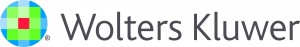 Termin11-14.05.2023 r.Miejsce Hotel Bachleda Kasprowy, ul.Szymaszkowa, 34-500 Zakopane,Liczba punktów40 punktów (20 godzin lekcyjnych)11 maja (czwartek)16.00 – 22.0019.00 – 21.00ZakwaterowanieKolacja12 maja (piątek)7.00 – 9.00Śniadanie9.00 – 11.15Otwarcie szkolenia/szkolenie (sędzia Zbigniew Miczek) Dowód z opinii biegłego w postępowaniu cywilnym, Kara umowna w praktyce sądowej, Odsetki cywilnoprawne/ Prezentacja produktów Wolters Kluwer Polska11.15– 11.30Przerwa kawowa11.30 – 13.15 Szkolenie (sędzia Zbigniew Miczek)13.15 – 15.15Obiad15.15 – 16.45Wykład / konsultacje z wykładowcą (sędzia Zbigniew Miczek)16.45 – 17.00Przerwa kawowa17.00 – 19.00Szkolenie ( dr hab. n. hum. Anita Frankowiak ) Gesty, mikroekspresje  i słowa, które mają moc. Wystąpienia publiczne praktycznie.  „Pierwszy krok nigdy nie jest do tyłu”. O zarządzaniu zmianą. Etykieta w komunikacji biznesowej.20.00Kolacja integracyjna 13 maja (sobota)7.30 – 9.00Śniadanie9.00 – 11.00Szkolenie (sędzia Zbigniew Miczek) Dowód z opinii biegłego w postępowaniu cywilnym, Kara umowna w praktyce sądowej, Odsetki cywilnoprawne11.00– 11.15Przerwa kawowa11.15 – 13.15 Szkolenie (sędzia Zbigniew Miczek) 13.15 – 15.15Obiad15.15 – 16.45Wykład / konsultacje z wykładowcą (sędzia Zbigniew Miczek)16.45 – 17.00Przerwa kawowa17.00 – 19.00Szkolenie (dr hab. n. hum. Anita Frankowiak ) Gesty, mikroekspresje  i słowa, które mają moc. Wystąpienia publiczne praktycznie.  „Pierwszy krok nigdy nie jest do tyłu”. O zarządzaniu zmianą. Etykieta w komunikacji biznesowej.20.00Kolacja pożegnalna14 maja (niedziela)7.00 – 11.007.00 – 12.00ŚniadanieWyjazd uczestników